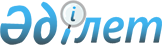 О внесении изменений в решение Алгинского районного маслихата от 27 декабря 2017 года № 140 "Об утверждении бюджета города Алга на 2018-2020 годы"Решение Алгинского районного маслихата Актюбинской области от 20 июля 2018 года № 186. Зарегистрировано Управлением юстиции Алгинского района Департамента юстиции Актюбинской области 24 июля 2018 года № 3-3-175
      В соответствии с пунктом 2 статьей 9-1 и статьями 106, 109-1 Бюджетного кодекса Республики Казахстан от 4 декабря 2008 года и статьей 6 Закона Республики Казахстан от 23 января 2001 года "О местном государственном управлении и самоуправлении в Республике Казахстан", Алгинский районный маслихат РЕШИЛ:
      1. Внести в решение Алгинского районного маслихата от 27 декабря 2017 года № 140 "Об утверждении бюджета города Алга на 2018-2020 годы" (зарегистрированное в реестре государственной регистрации нормативных правовых актов № 5877, опубликованное 1 февраля 2018 года в эталонном контрольном банке нормативных правовых актов Республики Казахстан в электронном виде) следующие изменения:
      в пункте 1:
      в подпункте 1):
      доходы
      цифры "406 426,1" заменить цифрами "404 011,6";
      поступления трансфертов
      цифры "339 651,5" заменить цифрами "337 237";
      в подпункте 2):
      затраты
      цифры "406 426,1" заменить цифрами "404 011,6".
      2. Приложения 1 указанного решения изложить в новой редакции согласно приложения 1 к настоящему решению.
      3. Настоящее решение вводится в действие с 1 января 2018 года. Бюджет города Алга на 2018 год
					© 2012. РГП на ПХВ «Институт законодательства и правовой информации Республики Казахстан» Министерства юстиции Республики Казахстан
				
      Председатель сессии 
маслихата 

К. Байгазин

      Секретарь районного 
маслихата 

Б. Жумабаев
Приложение № 1 к решению Алгинского районного маслихата от 20 июля 2018 года № 186Приложение № 1 к решению Алгинского районного маслихата от 27 декабря 2017 года № 140
Категория
Категория
Категория
Категория
Сумма 
(тысяч тенге)
Класс
Класс
Класс
Сумма 
(тысяч тенге)
Подкласс
Подкласс
Сумма 
(тысяч тенге)
Наименование
Сумма 
(тысяч тенге)
1
2
3
4
5
I. Доходы
404011,6
1
Налоговые поступления
62574
01
Подоходный налог
29630
2
Индивидуальный подоходный налог
29630
04
Налоги на собственность
32944
1
Налоги на имущество
1548
3
Земельный налог
4597
4
Налог на транспортные средства
26799
2
Неналоговые поступления
4200,6
06
Прочие неналоговые поступления
4200,6
1
Прочие неналоговые поступления
4200,6
4
Поступления трансфертов
337237
02
Трансферты из вышестоящих органов государственного управления
337237
3
Трансферты из районного (города областного значения) бюджета
337237
Функциональная группа
Функциональная группа
Функциональная группа
Функциональная группа
Функциональная группа
сумма 
(тысяч тенге)
Функциональная подгруппа
Функциональная подгруппа
Функциональная подгруппа
Функциональная подгруппа
сумма 
(тысяч тенге)
Администратор бюджетных программ
Администратор бюджетных программ
Администратор бюджетных программ
сумма 
(тысяч тенге)
Программа
Программа
сумма 
(тысяч тенге)
Наименование
сумма 
(тысяч тенге)
1
2
3
4
5
6
II. Затраты
404011,6
01
Государственные услуги общего характера
107114
1
Представительные, исполнительные и другие органы, выполняющие общие функции государственного управления
107114
124
Аппарат акима города районного значения, села, поселка, сельского округа
107114
001
Услуги по обеспечению деятельности акима города районного значения, села, поселка, сельского округа
30447
022
Капитальные расходы государственного органа
935
032
Капитальные расходы подведомственных государственных учреждений и организаций
75732
04
Образование
154017
1
Дошкольное воспитание и обучение
154017
124
Аппарат акима города районного значения, села, поселка, сельского округа
154017
004
Дошкольное воспитание и обучение и организация медицинского обслуживания в организациях дошкольного воспитания и обучения
154017
07
Жилищно-коммунальное хозяйство
76980,6
3
Благоустройство населенных пунктов
76980,6
124
Аппарат акима города районного значения, села, поселка, сельского округа
76980,6
008
Освещение улиц в населенных пунктов
32300
009
Обеспечение санитарии населенных пунктов
1600
011
Благоустройство и озеленени населенных пунктов
43080,6
12
Транспорт и коммуникации
65900
1
Автомобильный транспорт
65900
124
Аппарат акима города районного значения, села, поселка, сельского округа
65900
013
Обеспечение функционирования автомобильных дорог в городах районного значения, селах, поселках, сельских округах
5700
045
Капитальный и средний ремонт автомобильных дорог в городах районного значения, селах, поселках, сельских округах
60200
III.Чистое бюджетное кредитование
0
IV. Сальдо по операциям с финансовыми активами
0
Приобретение финансовых активов
0
V. Дефицит (профицит) бюджета
0
VI. Финансирование дефицита (использование профицита) бюджета
0
Поступление займов
0
Внутренние государственные займы
0
Договоры займа
0
Погашение займов
0
Погашение займов
0
Используемые остатки бюджетных средств
0
Остатки бюджетных средств
0